BBD Travels Survey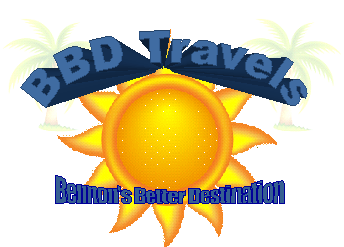 Name & Date:  I hope you enjoyed your vacation! To help us better serve you, please complete this survey and return it at your convenience. Thank you!Thank you for taking the time to fill out this survey. This information may appear on our website. www.bbdtravels.com Tomaka Bennon, BBD TravelsStatementStrongly AgreeAgreeNeutralDisagreeStrongly DisagreeMy overall experience on my vacation was good, and I would recommend using BBD Travels to my friends.Check in process (Airport/Hotel/Cruise port)Check in process (Airport/Hotel/Cruise port)Check in process (Airport/Hotel/Cruise port)Check in process (Airport/Hotel/Cruise port)Check in process (Airport/Hotel/Cruise port)Check in process (Airport/Hotel/Cruise port)My reservation was accurate.The check-in process was timely and efficient.The check-in staff was courteous.Guest Room/CabinGuest Room/CabinGuest Room/CabinGuest Room/CabinGuest Room/CabinGuest Room/CabinMy room/cabin was clean and comfortable.My room/cabin was furnished appropriately.My view or location was perfect.Travel Agent ServicesTravel Agent ServicesTravel Agent ServicesTravel Agent ServicesTravel Agent ServicesTravel Agent ServicesMy agent was reliable and friendly.My agent was knowledgeable and fully answered my questions.My agent was courteous and professional.My agent explored several options and offered the lowest fare according to my needs.Food and DiningFood and DiningFood and DiningFood and DiningFood and DiningFood and DiningThe food and dining staff was courteous.The food quality was good.Amenities/locationAmenities/locationAmenities/locationAmenities/locationAmenities/locationAmenities/locationThe location was better than to be expected.Amenities (pool, hot tub, exercise room) were clean, attractive, and properly equipped.Check out (Airport/Hotel/Cruise port)Check out (Airport/Hotel/Cruise port)Check out (Airport/Hotel/Cruise port)Check out (Airport/Hotel/Cruise port)Check out (Airport/Hotel/Cruise port)Check out (Airport/Hotel/Cruise port)The check-out process was timely and efficient.I received a complete and accurate bill.Tell me your experience:Tell me your experience:Tell me your experience:Tell me your experience:Tell me your experience:Tell me your experience: